2019年 “经典与前沿”全国优秀大学生暑期夏令营·营员资格申请表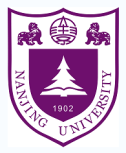 南京大学哲学系  一、基本信息一、基本信息一、基本信息一、基本信息一、基本信息一、基本信息姓名性别出生年月民族意向专业所在学校院系外语水平（语种、成绩）成绩排名本人排名/专业年级人数平均学分绩联系电话电子邮箱身份证号码通讯地址二、所获奖项或参与的学术活动二、所获奖项或参与的学术活动二、所获奖项或参与的学术活动二、所获奖项或参与的学术活动二、所获奖项或参与的学术活动二、所获奖项或参与的学术活动请填写与本人学习、学术相关的获奖经历，如奖学金、三好学生、科研创新奖等。填写时，请写清获奖时间、奖项名称、奖项等级、发奖单位。填写个人学术活动，包括：科研项目的主持与参与、学术会议与培训、境外学习与访问经历等，如无，则不填写。每项一行，力求简明。请填写与本人学习、学术相关的获奖经历，如奖学金、三好学生、科研创新奖等。填写时，请写清获奖时间、奖项名称、奖项等级、发奖单位。填写个人学术活动，包括：科研项目的主持与参与、学术会议与培训、境外学习与访问经历等，如无，则不填写。每项一行，力求简明。请填写与本人学习、学术相关的获奖经历，如奖学金、三好学生、科研创新奖等。填写时，请写清获奖时间、奖项名称、奖项等级、发奖单位。填写个人学术活动，包括：科研项目的主持与参与、学术会议与培训、境外学习与访问经历等，如无，则不填写。每项一行，力求简明。请填写与本人学习、学术相关的获奖经历，如奖学金、三好学生、科研创新奖等。填写时，请写清获奖时间、奖项名称、奖项等级、发奖单位。填写个人学术活动，包括：科研项目的主持与参与、学术会议与培训、境外学习与访问经历等，如无，则不填写。每项一行，力求简明。请填写与本人学习、学术相关的获奖经历，如奖学金、三好学生、科研创新奖等。填写时，请写清获奖时间、奖项名称、奖项等级、发奖单位。填写个人学术活动，包括：科研项目的主持与参与、学术会议与培训、境外学习与访问经历等，如无，则不填写。每项一行，力求简明。请填写与本人学习、学术相关的获奖经历，如奖学金、三好学生、科研创新奖等。填写时，请写清获奖时间、奖项名称、奖项等级、发奖单位。填写个人学术活动，包括：科研项目的主持与参与、学术会议与培训、境外学习与访问经历等，如无，则不填写。每项一行，力求简明。三、学术成果或研究设计目录三、学术成果或研究设计目录三、学术成果或研究设计目录三、学术成果或研究设计目录三、学术成果或研究设计目录三、学术成果或研究设计目录请填写个人学术成果目录，包括公开发表的学术论文等，填写时应写清作者（该成果全部作者）、成果名称、发表来源、发表时间、转载情况等。每项一行，力求简明。注意：1、请将个人一至两篇代表性成果列在最前，并标明“【代表作】”字样，并另附发表版本的全文；2、如尚无公开发表成果，亦可列出未公开发表的成果目录，并在按上述要求填写后另附全文。3、若无学术成果，则仅提交研究设计代替。【代表作】作者一，作者二:“论文标题”，《期刊名称/著作名称》，20XX年第X期/出版社，出版年。作者：《专著名》，出版地：出版社，出版年。作者：“学术论文标题”，《学术会议名称》，会议地点，会议时间。请填写个人学术成果目录，包括公开发表的学术论文等，填写时应写清作者（该成果全部作者）、成果名称、发表来源、发表时间、转载情况等。每项一行，力求简明。注意：1、请将个人一至两篇代表性成果列在最前，并标明“【代表作】”字样，并另附发表版本的全文；2、如尚无公开发表成果，亦可列出未公开发表的成果目录，并在按上述要求填写后另附全文。3、若无学术成果，则仅提交研究设计代替。【代表作】作者一，作者二:“论文标题”，《期刊名称/著作名称》，20XX年第X期/出版社，出版年。作者：《专著名》，出版地：出版社，出版年。作者：“学术论文标题”，《学术会议名称》，会议地点，会议时间。请填写个人学术成果目录，包括公开发表的学术论文等，填写时应写清作者（该成果全部作者）、成果名称、发表来源、发表时间、转载情况等。每项一行，力求简明。注意：1、请将个人一至两篇代表性成果列在最前，并标明“【代表作】”字样，并另附发表版本的全文；2、如尚无公开发表成果，亦可列出未公开发表的成果目录，并在按上述要求填写后另附全文。3、若无学术成果，则仅提交研究设计代替。【代表作】作者一，作者二:“论文标题”，《期刊名称/著作名称》，20XX年第X期/出版社，出版年。作者：《专著名》，出版地：出版社，出版年。作者：“学术论文标题”，《学术会议名称》，会议地点，会议时间。请填写个人学术成果目录，包括公开发表的学术论文等，填写时应写清作者（该成果全部作者）、成果名称、发表来源、发表时间、转载情况等。每项一行，力求简明。注意：1、请将个人一至两篇代表性成果列在最前，并标明“【代表作】”字样，并另附发表版本的全文；2、如尚无公开发表成果，亦可列出未公开发表的成果目录，并在按上述要求填写后另附全文。3、若无学术成果，则仅提交研究设计代替。【代表作】作者一，作者二:“论文标题”，《期刊名称/著作名称》，20XX年第X期/出版社，出版年。作者：《专著名》，出版地：出版社，出版年。作者：“学术论文标题”，《学术会议名称》，会议地点，会议时间。请填写个人学术成果目录，包括公开发表的学术论文等，填写时应写清作者（该成果全部作者）、成果名称、发表来源、发表时间、转载情况等。每项一行，力求简明。注意：1、请将个人一至两篇代表性成果列在最前，并标明“【代表作】”字样，并另附发表版本的全文；2、如尚无公开发表成果，亦可列出未公开发表的成果目录，并在按上述要求填写后另附全文。3、若无学术成果，则仅提交研究设计代替。【代表作】作者一，作者二:“论文标题”，《期刊名称/著作名称》，20XX年第X期/出版社，出版年。作者：《专著名》，出版地：出版社，出版年。作者：“学术论文标题”，《学术会议名称》，会议地点，会议时间。请填写个人学术成果目录，包括公开发表的学术论文等，填写时应写清作者（该成果全部作者）、成果名称、发表来源、发表时间、转载情况等。每项一行，力求简明。注意：1、请将个人一至两篇代表性成果列在最前，并标明“【代表作】”字样，并另附发表版本的全文；2、如尚无公开发表成果，亦可列出未公开发表的成果目录，并在按上述要求填写后另附全文。3、若无学术成果，则仅提交研究设计代替。【代表作】作者一，作者二:“论文标题”，《期刊名称/著作名称》，20XX年第X期/出版社，出版年。作者：《专著名》，出版地：出版社，出版年。作者：“学术论文标题”，《学术会议名称》，会议地点，会议时间。四、感兴趣的专业，理由简述四、感兴趣的专业，理由简述四、感兴趣的专业，理由简述四、感兴趣的专业，理由简述四、感兴趣的专业，理由简述四、感兴趣的专业，理由简述涉及的研究生相关专业可为:马克思主义哲学、中国哲学(含东方哲学与宗教)、外国哲学、逻辑学、伦理学、宗教学、科学技术哲学等。理由简述不超过一百字。涉及的研究生相关专业可为:马克思主义哲学、中国哲学(含东方哲学与宗教)、外国哲学、逻辑学、伦理学、宗教学、科学技术哲学等。理由简述不超过一百字。涉及的研究生相关专业可为:马克思主义哲学、中国哲学(含东方哲学与宗教)、外国哲学、逻辑学、伦理学、宗教学、科学技术哲学等。理由简述不超过一百字。涉及的研究生相关专业可为:马克思主义哲学、中国哲学(含东方哲学与宗教)、外国哲学、逻辑学、伦理学、宗教学、科学技术哲学等。理由简述不超过一百字。涉及的研究生相关专业可为:马克思主义哲学、中国哲学(含东方哲学与宗教)、外国哲学、逻辑学、伦理学、宗教学、科学技术哲学等。理由简述不超过一百字。涉及的研究生相关专业可为:马克思主义哲学、中国哲学(含东方哲学与宗教)、外国哲学、逻辑学、伦理学、宗教学、科学技术哲学等。理由简述不超过一百字。注：1、请在阅读后删去蓝色说明。    2、本表可自行调整、复制、传播，但请保持原框架，并且将篇幅控制在一页内。需必须保证所填内容真实有效。南京大学哲学系2019年“经典与前沿”全国优秀大学生暑期夏令营·组委会制表注：1、请在阅读后删去蓝色说明。    2、本表可自行调整、复制、传播，但请保持原框架，并且将篇幅控制在一页内。需必须保证所填内容真实有效。南京大学哲学系2019年“经典与前沿”全国优秀大学生暑期夏令营·组委会制表注：1、请在阅读后删去蓝色说明。    2、本表可自行调整、复制、传播，但请保持原框架，并且将篇幅控制在一页内。需必须保证所填内容真实有效。南京大学哲学系2019年“经典与前沿”全国优秀大学生暑期夏令营·组委会制表注：1、请在阅读后删去蓝色说明。    2、本表可自行调整、复制、传播，但请保持原框架，并且将篇幅控制在一页内。需必须保证所填内容真实有效。南京大学哲学系2019年“经典与前沿”全国优秀大学生暑期夏令营·组委会制表注：1、请在阅读后删去蓝色说明。    2、本表可自行调整、复制、传播，但请保持原框架，并且将篇幅控制在一页内。需必须保证所填内容真实有效。南京大学哲学系2019年“经典与前沿”全国优秀大学生暑期夏令营·组委会制表注：1、请在阅读后删去蓝色说明。    2、本表可自行调整、复制、传播，但请保持原框架，并且将篇幅控制在一页内。需必须保证所填内容真实有效。南京大学哲学系2019年“经典与前沿”全国优秀大学生暑期夏令营·组委会制表